Kildrum Primary School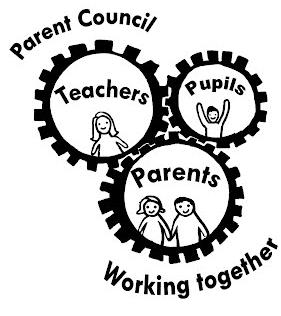 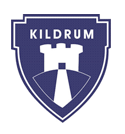 Parent Council2019Meeting minutes5th Sep 2019Present:PC Representatives Jennie McGregor, Donna Singh, Pamela Alexander, Gemma Acreman, Louise McMonigle, Katie Healy.School Representatives Kate WattApologies: Bob Aird, Jemma Carlton, Gillian Studsrud, Katie McDade, Alison Winters, Angela Sutherland.School UpdatesSchool is fully staffed, including an extra staff member who will cover Mrs Gardeners maternity leave from October. Mrs Ward has left for a new full time job. Mrs Watt explained about the school fund, the PEF fund and the Fundraising fund that are available to the school and how each account works. School improvement plan-The school improvement plan is complete, the report is not quite finished. we discussed what was in the plan, maths, which is still needing to be worked on after using a new system over the past 2 years. Results usually take longer to improve so this will continue.Health and wellbeing The behaviour policy will see possible changes. Staff will be involved in behaviour policy training which is by a company called Pivotal Education.  Their work is based on the theories of Paul Dix. Work toward Rights respecting  school awardOutdoor learning Understanding correct curriculum levels across the board.Reduce costs for parents, work has been done to help with uniform costs, there is a uniform bank in the entrance hall of the school which anyone can access and take what they need. The school plan to do this for Halloween dress up/world book day/Christmas jumpers so everyone has access to free items and don’t need to pay out for them. A letter will go out to ask for donations for these items. Mrs Watt is still looking at ways to reduce the cost of a school trip. Last year all the trips cost £5000 collectively. Therefore the school may need to look at applying for grants etc to help cover costs. This will continue to be looked at. Louise suggested to ask the kildrum community council to see if they can offer help.Parent council will work with Mrs Watt to draw up a letter to put out to bigger business to ask for donations.P7 are going on a trip to the Scottish parliament in line with their politics topic. Jaime Hepburn will visit the p7 also.Parent councilDisco is planned for Thursday 12th Sep. Bob has everything in order for the disco. We have 8 volunteers for the p1-3disco and 5 for the p4-7 disco. We will need to find out about the janitors for subsequent discos incase we need to plan to come early to set up.Sports day After passing on parents suggestions to Mrs Watt about parents coming to watch sports day Mrs Watt has consulted the teachers to find a way for it to work. Currently Mrs watt is working on a great suggestion that p1 and p7 parents are invited to come along. This will mean parents will get to come to the most important sports days, the childs first and Last at the school.Dig in dayJemma had the great idea of a parent/family activity called dig in day. Parent/carers families would be invited to come along to help paint and clean up the school playground and pitch area. This will be a great social activity that will really benefit the children. This could also ensure more safe space for the children to play and learn and especially more space for sports day. We will look more into this at the next meeting.Mrs Watt will find out who is in charge of maintaining the playground areas and have.We will invite Ross Dunn to our next meeting to have his say on what we can do.We discussed parent council training,  I will email training schedule to parent council members to see if they want to sign up to anyWe discussed a quarterly newsletter that will keep parents updated on what we discuss at parent council meetingsAny other businessWe discussed the speed drivers come up and go down ellisland road especially at school times and discussed the danger the small roads and the higher speeds people are doing is an accident waiting to happen. Louise has reported the problem to the council and is working towards application for road calming measures but her applications are no further forward. Mrs Watt will speak to the road safety person Jackie McDove from the council to see if she can help in any way. Also this could be a project that Kildrum community council may be able to help fund also? Next Meeting Planned – 10Oct 6pm            J McGregor 